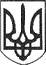 РЕШЕТИЛІВСЬКА МІСЬКА РАДАПОЛТАВСЬКОЇ ОБЛАСТІВИКОНАВЧИЙ КОМІТЕТРІШЕННЯ30 вересня  2020 року                                                                                	№ 168Про взяття на квартирний облік дитини, позбавленоїбатьківського піклуванняВідповідно  до пп. 2 ст. 30 Закону України „Про місцеве самоврядування в Україні”,  ст. 39, 46 Житлового кодексу України,  ст. 33 Закону України „Про забезпечення організаційно-правових умов соціального захисту дітей-сиріт та дітей, позбавлених батьківського піклування” та розглянувши лист Решетилівської районної державної адміністрації від 27.08.2020 року                 № 1-39/163 щодо взяття на квартирний облік дитини, позбавленої батьківського піклування гр. К., виконавчий комітет Решетилівської міської радиВИРІШИВ:	Взяти на квартирний облік гр. К.,**.**.**** року народження, яка виховується в сім’ї піклувальника гр. К.******* та проживає за адресою: вул. *********** с. Пасічники Решетилівського району Полтавської  області  та  внести до списку позачергового отримання житла під № 36, як дитину, позбавлену батьківського піклування.Заступник міського голови                                                     Ю.С. ШинкарчукТищенко 2 13 80